A Day in the LifeDigitális pedagógiai módszertannal támogatott óra-/foglalkozásterv(2 × 45 perc)	Szerző:	Fóti NóraMódszertani lektor:Vásárhelyi VirágNyelvi lektor:Földeáki Andreaóra-/foglalkozásterv1. óra-/foglalkozásvázlat2. óramellékletek Tantárgy(ak)A kerettantervek kiadásának és jóváhagyásának rendjéről szóló 51/2012. (XII. 21.) számú EMMI-rendelet alapján: Kerettanterv az álatlános iskola 1–4. évfolyamára – Idegen nyelv (angol)Az óra/foglalkozás cél- és feladatrendszereFejlesztendő attitűdök, készségek, képességekFigyelem, koncentráció; Emlékezet: bevésés, megőrzés, felidézés; Gondolkodási műveletek: analízis, összefüggés-kezelés; Kommunikációs képességek: beszédkészség, olvasott szöveg értése; Szociális képességek: szociális alkalmazkodás, együttműködési készség; Tanulási-önszabályozási képességek: önellenőrzés, irányított tanulás (együttműködés a pedagógussal, társakkal).Elsajátítandó ismeretek Nyelvtan: a Present Simple Tense használata E/3-ben; szókincs: napi rutintevékenységekElérendő fejlesztési szint, tudásszintCél a napi tevékenységek leírása, ehhez kapcsolódó igék elsajátítása és gyakorlása mind szóban, mind írásban (KER-szintben nem mérhető).Az órához/foglalkozáshoz szükséges anyagok és eszközökTechnológia – hardvertanulói tabletek vagy okostelefonok, számítógép interneteléréssel, projektorTechnológia – szoftverinternetelérés, QR-kód-olvasó (pl. QR Code Reader), PowerPointA megvalósítás során használt online tartalmak, források linkjei Fóti Nóra: Daily routine verbs (LearningApps.org)Fóti Nóra: Darth Vader’s Mornings Fóti Nóra: A Day in the Life (Mentimeter)Fóti Nóra: Daily Routine (Star Wars) (LearningApps.org)Ace Cosplay (feltöltő): Day in the Life of a Stormtrooper (YouTube)Fóti Nóra: Day in the Life of a Stormtrooper (edpuzzle)Random Student GeneratorFóti Nóra: Garfield’s Day (Kahoot!)thecreativeclass (feltöltő): Mr. Bean Daily RoutinesNyomtatott források és eszközök-IdőkeretTevékenység leírásaTevékenység céljaMunkaformák/
módszerekEszközök, segédanyagok, mellékletek10 percRáhangolódásAz osztály áll, a tanár elmondja, hogy el fogja mesélni egy napját, a tanulóknak pedig el kell játszaniuk az egyes tevékenységeket. Pl. „I get up and then I go to the bathroom.”(Variáció: Másodszor is elmondjuk a napi tevékenységeket, most már gyorsabb tempóban. Az angolórához érve megállunk, és elmondjuk az órához kapcsolódó következő utasítást.)bemelegítés, feszültség oldása; a tanult szókincs (napi rutintevékenységek) ismétlésefrontális, játék1. melléklet (Example for the warm-up activity)10 percPárkeresőA tanulók a QR-kód-olvasó segítségével betöltik az adott oldalt, majd megkezdik a játékot.ismétlés, gyakorlás: a tanult szókincs (napi rutintevékenységek) ismétlése olvasott formában) egyéni munka, online párkereső játéktanulói tabletek (okostelefonok), QR-kód-olvasó,Daily routine verbs15 percA képek, diák segítségével a szereplő egy napjának bemutatásaTudatosítás: a diákon a kiemelés segít felfedezni a változást:A tanár felolvassa a kérdést (dia2): „What does Darth Vader do every day?Az első képen (dia3) először megbeszélik az időpontot: „What’s the time?” vagy „What time is it?” (válasz: „It’s quarter past 6.”)Majd a tanár megkérdezi, hogy „What does Darth Vader do at quarter past 6?”A tanár megmutatja a választ (kattintásra): „He gets up at quarter to 6.” (Elég csak hangsúlyozni az ige végi „-s”-t, nem szükséges megbeszélni a használatot.)A további képek (diák) során a tanár kérdésére a tanulók válaszolnak.jelentésteremtés: emlékezet, szabály tudatosításafrontális munka, megbeszéléstanári számítógép, projektor, PowerPoint,Darth Vader’s Mornings7 percA mentimeter.com alkalmazásban a tanulók három szempont szerint értékelik a tanórát és önmagukat.reflexió: az óra értékelésetanulói tabletek (okostelefonok),A Day in the Life3 percHázi feladat kiadásaMin. 10 mondatos fogalmazás arról, hogyan telik egy napja egy birodalmi rohamosztagosnak.IdőkeretTevékenység leírásaTevékenység céljaMunkaformák/
módszerekEszközök, segédanyagok, mellékletek5 percMemóriajátékA tanulók a QR-kód-olvasó segítségével betöltik az adott oldalt, majd megkezdik a játékot. A tanulók már nem először találkoznak az igék változásaival a Present Simple Tense-ben E/3 személyben, önállóan felidézik az előző óra tartalmát.ráhangolódás, szabályfelismerés, vizuális emlékezet fejlesztéseegyéni munka, online memóriajátéktanulói tabletek (okostelefonok), QR-kód-olvasó applikáció,Daily Routine (Star Wars)10 percHázi feladat ellenőrzése (fogalmazás: Hogy telik egy napja egy birodalmi osztagosnak?)Önként jelentkező tanulók felolvassák a fogalmazásaikat. A fogalmazás értékelésének javasolt szempontjai: tartalom, nyelvhelyesség, szókincs, mennyiségellenőrzés, visszajelzés15 percVideó segítségével egy birodalmi rohamosztagos napi tevékenységének bemutatásaA tanár időnként megállítja a videót, a tanulók elmondják, hogy mit csinál a szereplő egy nap alatt. Pl. 7:30-nál: He gets up at 8 o’clock.(Variáció: A tanulók a QR-kód-olvasó segítségével betöltik az adott oldalt, ahol online puzzle keretében feleletválasztós kvízből kiválasztják a helyes megoldásokat.)az E/3 változásainak segítség nélküli tudatosítása, helyes használatafrontális munka, egyéni, vagy pármunkatanári számítógép, projektor, hangfal, Day in the Life of a Stormtrooper (ld. 5.1 melléklet)vagytanulói tabletek (okostelefonok), QR-kód-olvasó applikáció,Day in the Life of a Stormtrooper10 percA csoportmunkához véletlenszerűen kiválaszthatjuk a csapatok tagjait. (Javaslat: az osztály névsorát érdemes már a tanóra előtt feltölteni a Random Students oldalra, a tanórán csak a csoportokat kialakítani.)A Kahoot!-játék során a tanulók időn belül kiválasztják a helyes megoldást.az eddig tanultak rögzítése, visszacsatolás, együttműködéscsoport munka, Kahoot!-kvíz (team mode)tanári számítógép, projektor, Random Student Generatortanári számítógép, projektor, tanulói tabletek (okostelefonok),Garfield’s Day2 percHázi feladat kiadásaA videó szereplőjének egy napját átírni (leírni) E/3 személyben, kb. 10 mondatban(Variáció: amennyiben a tanulók nem tudják megnézni otthon az adott videót, egy általuk választott híresség vagy képzeletbeli személy egy napját írják le kb. 10 mondatban.)reflexió: rögzítés, visszacsatolásotthoni, egyéniotthoni eszközök interneteléréssel, füzet,Mr. Bean Daily Routines3 percA tanulók kilépőkártyák segítségével értékelik a tanórát és saját munkájukat. formatív értékelésegyénild. 7. melléklet1. MellékletExample for the warm-up activity„I get up and then I go to the bathroom. I wash my face and I get dressed. Then I go to the dining-room. I sit down and have breakfast. I eat a sandwich and drink a cup of tea. I go to the bathroom again. I brush my teeth and then I put on my jacket and shoes. I say “goodbye” to my mum and I go to the bus stop. At the bus stop, I wait for the bus. When the bus arrives, I get on the bus. I sit down. I get off the bus and I run to school. I say „hello” to my friends and I take off my jacket. I sit down. The first lesson is Maths, then it’s Art. The next lesson is P.E. and then it’s ICT. After that it’s English. When the teacher comes in, I stand up and I say „good morning”. After the lesson,  I have lunch at school, and then I go home. At home, I take off my jacket and shoes, say “hi” to my mum. I sit down and read a book. Then, I do my homework. After that, I go on the Internet or play computer games. I play with my dog, too. I have dinner with my family. Then I go to the bathroom and have a shower, brush my teeth and put on my pyjamas. I go to bed. I read in bed and then I sleep…2.1 mellékletA memóriajáték QR-kódja (a QRCode Monkey segítségével létrehozva)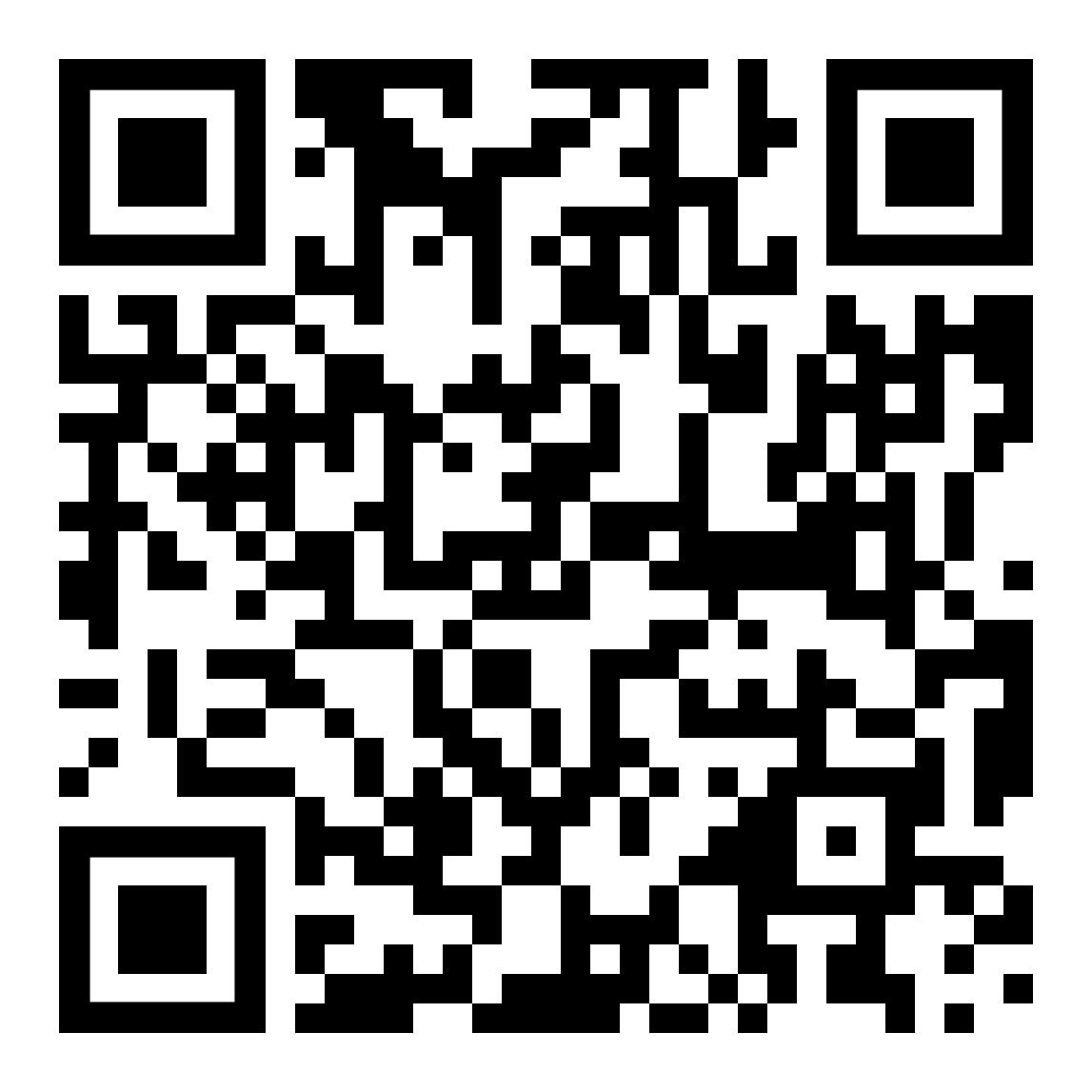 2.2 mellékletLearningapps.com – Daily routine verbs – saját készítésű tankocka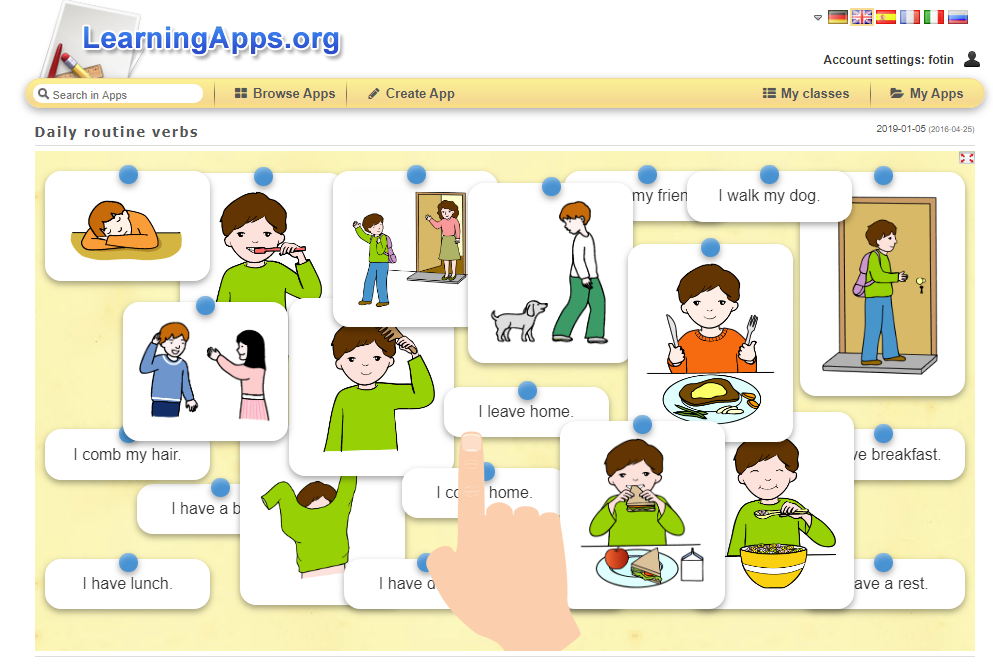 képek forrása: Kizclub3. mellékletDarth Vader’s mornings – saját készítésű PowerPoint-bemutató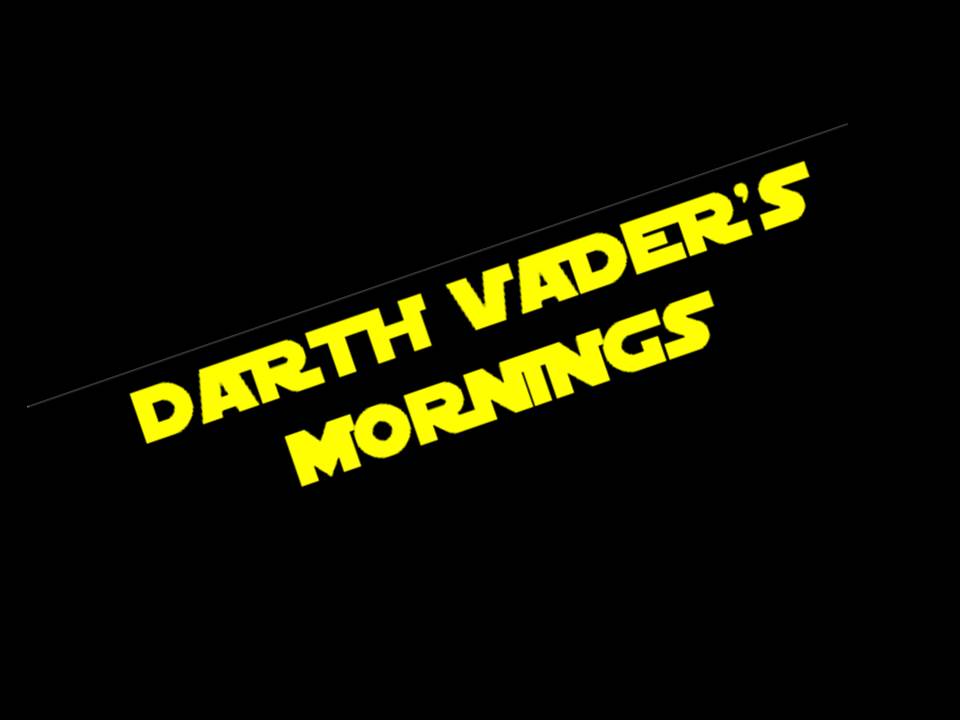 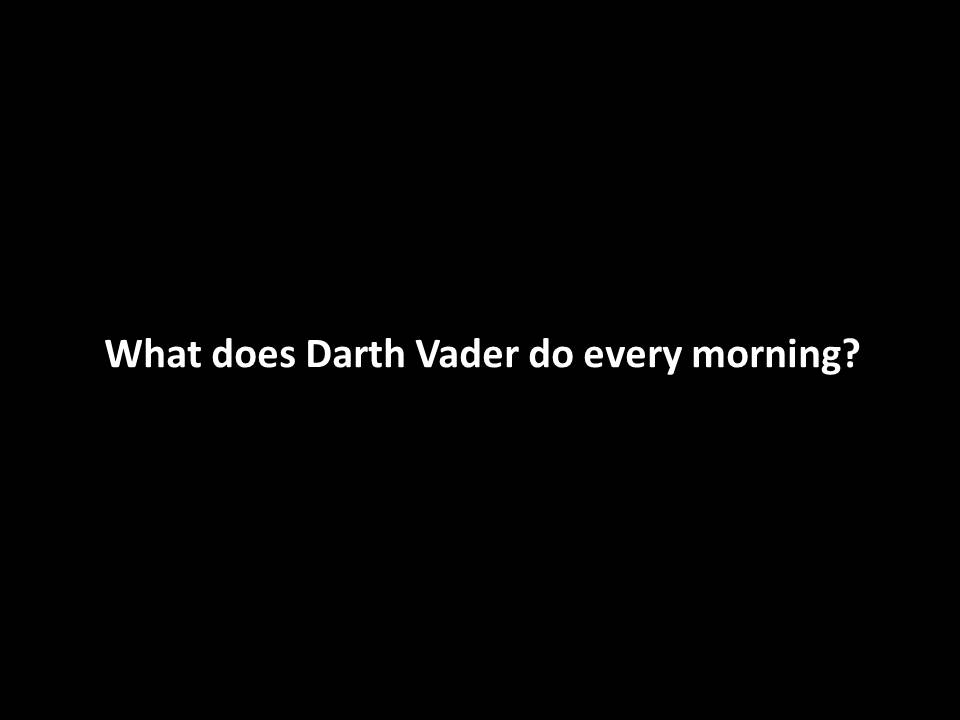 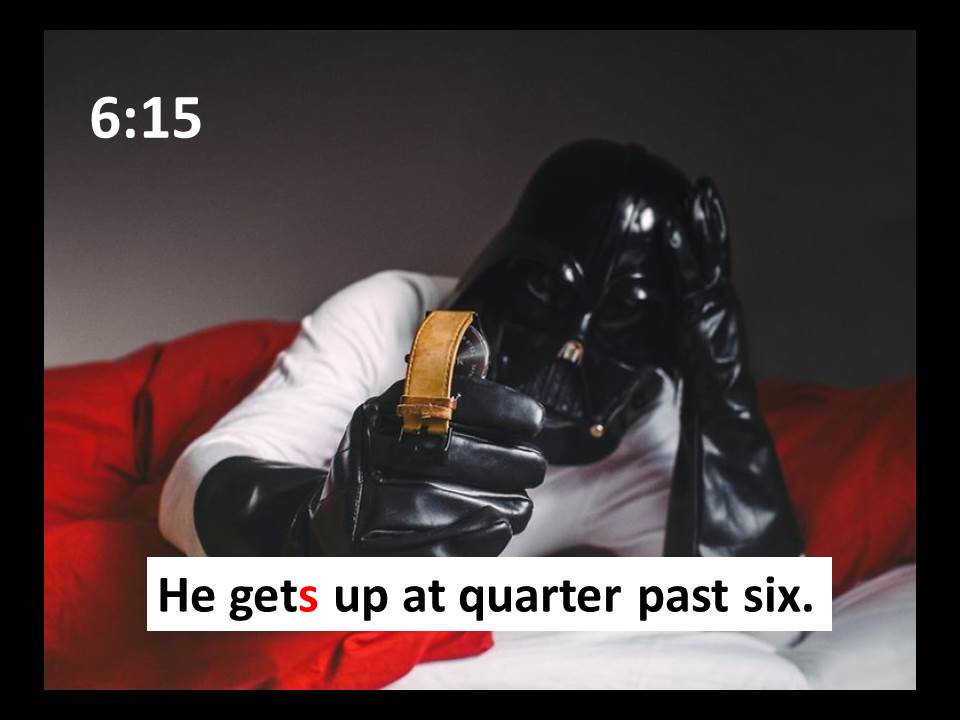 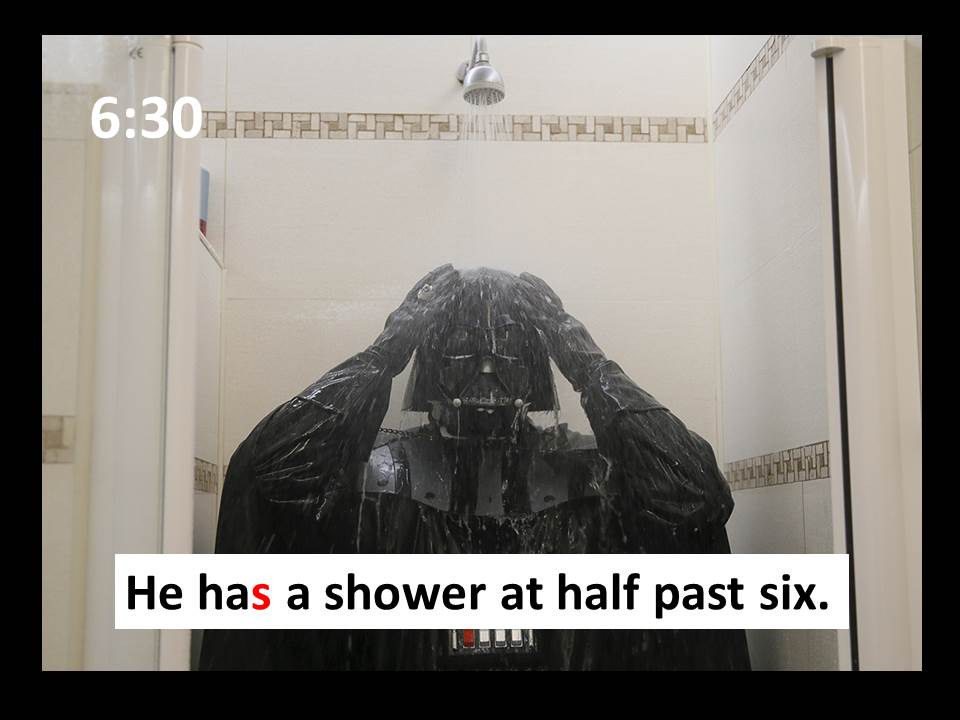 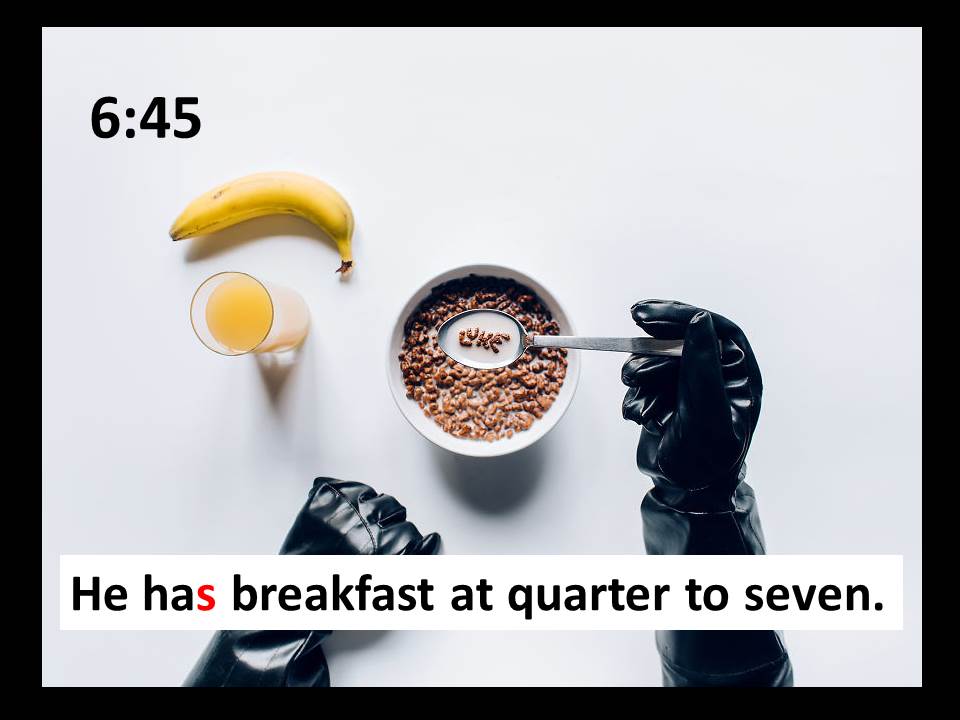 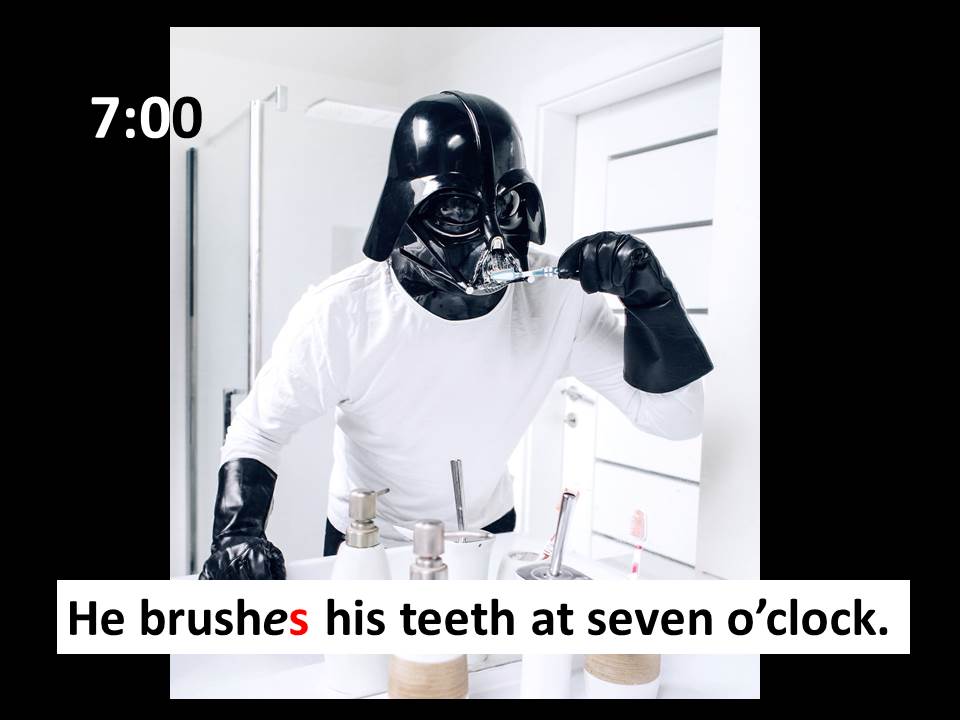 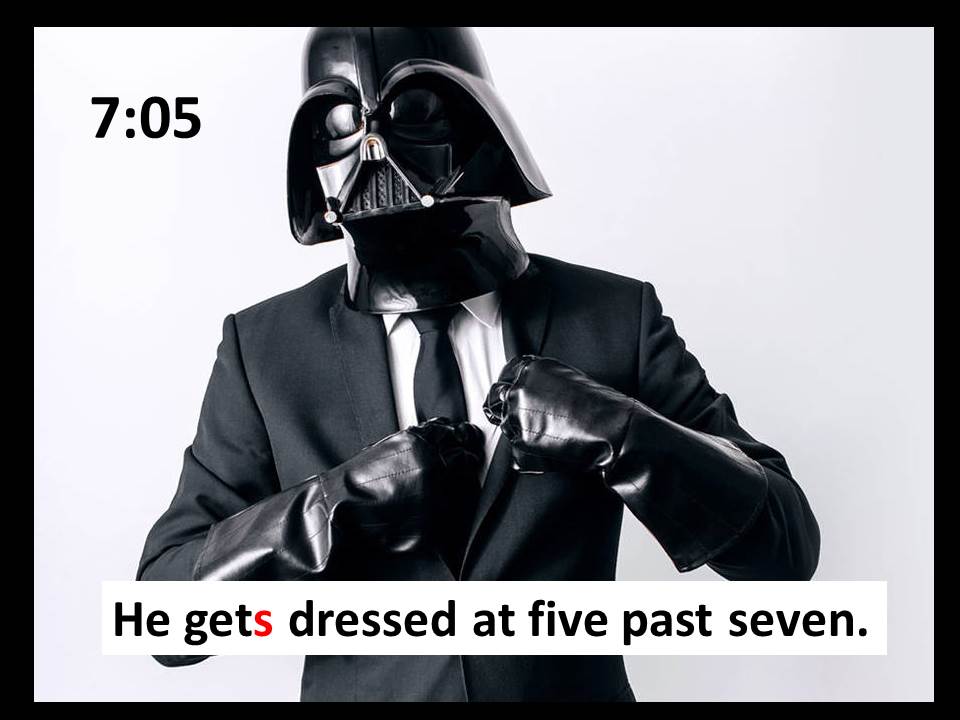 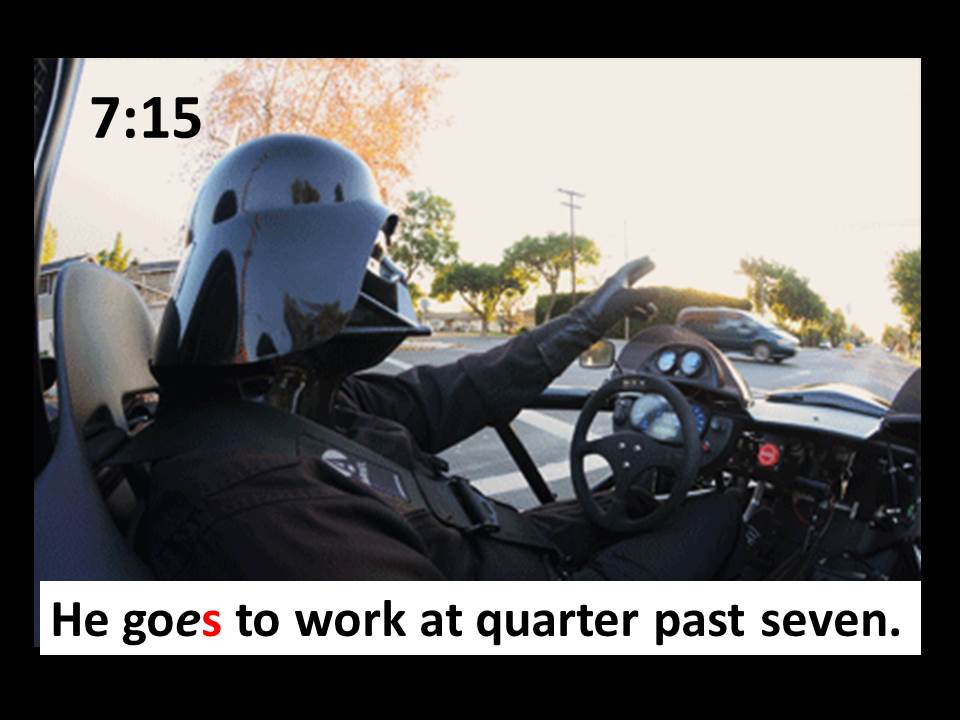 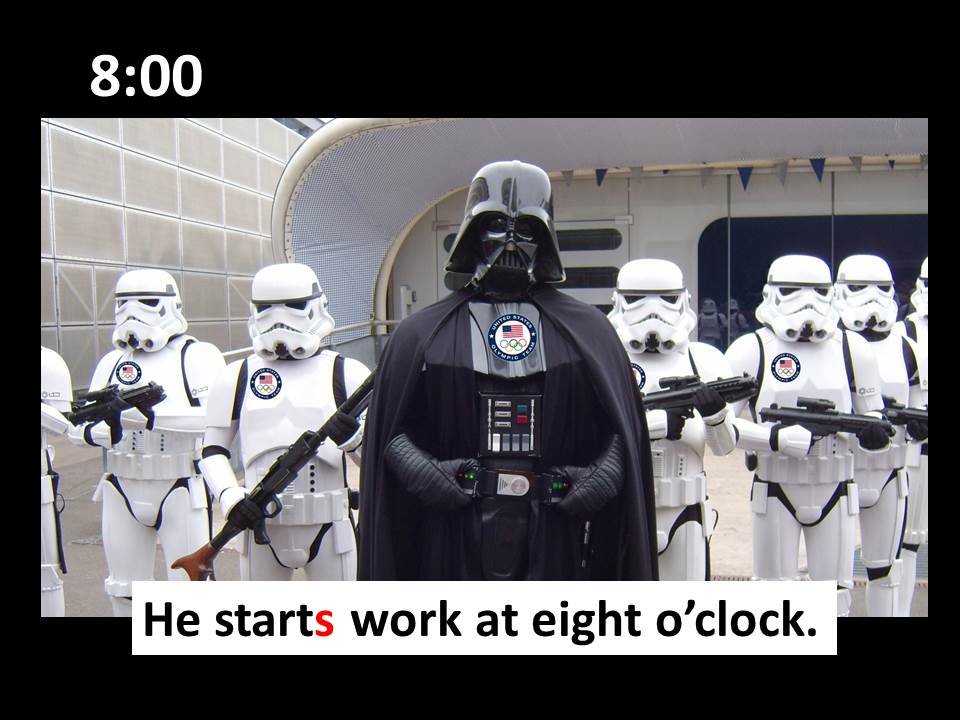 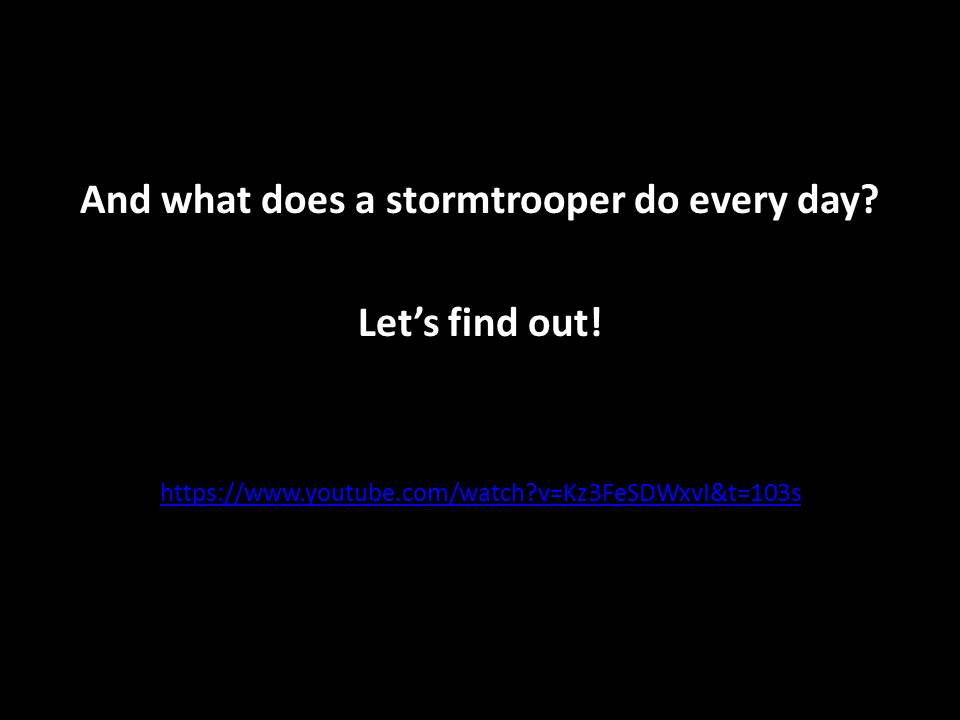 képek forrása: The Daily Life Of Darth Vader Is My Latest 365-Day Photo Project (boredpanda.com)The Daily Life of Darth Vader (fubiz)4.1. melléklet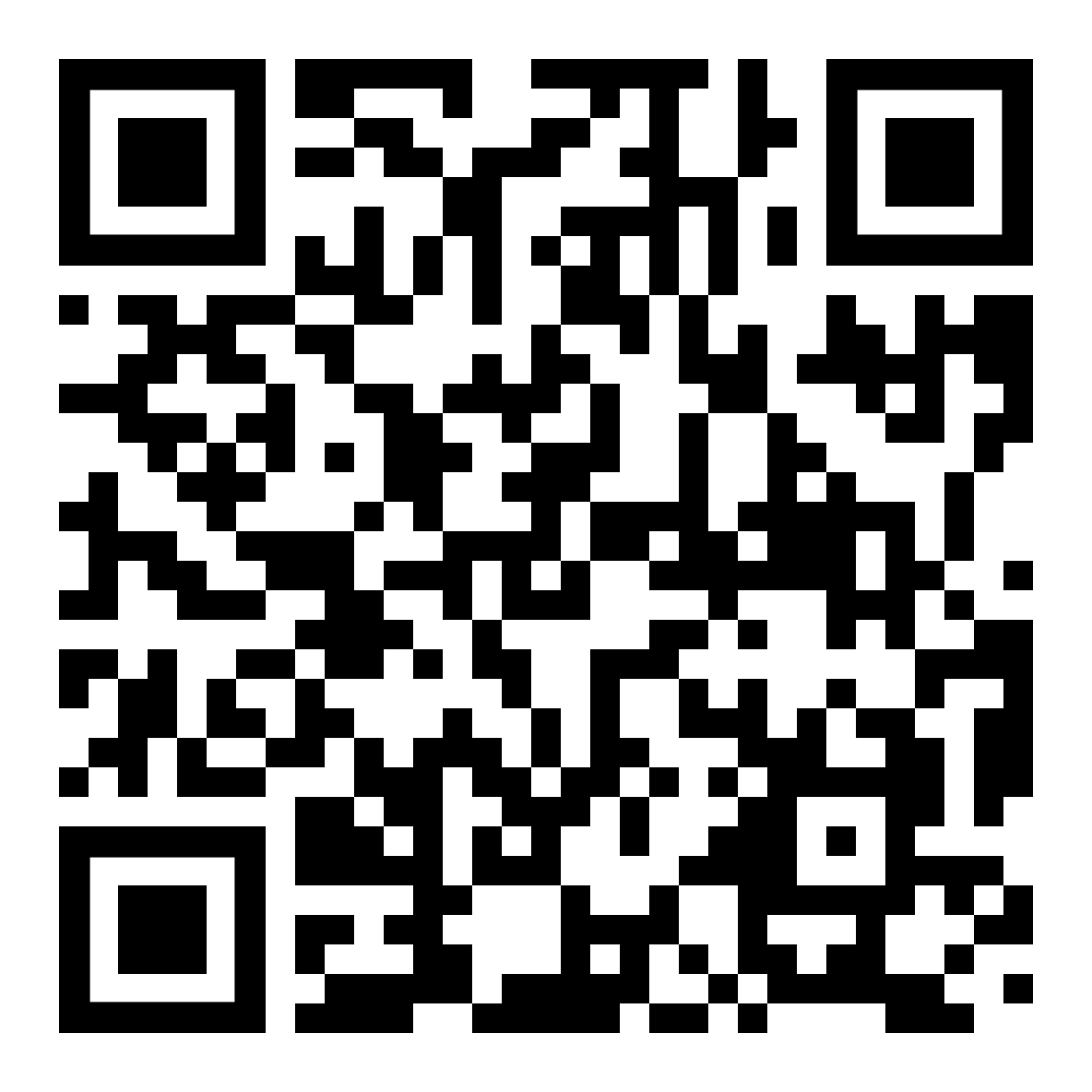 4.2 mellékletLearningapps.com – Daily Routines (Star Wars) – saját készítésű tankocka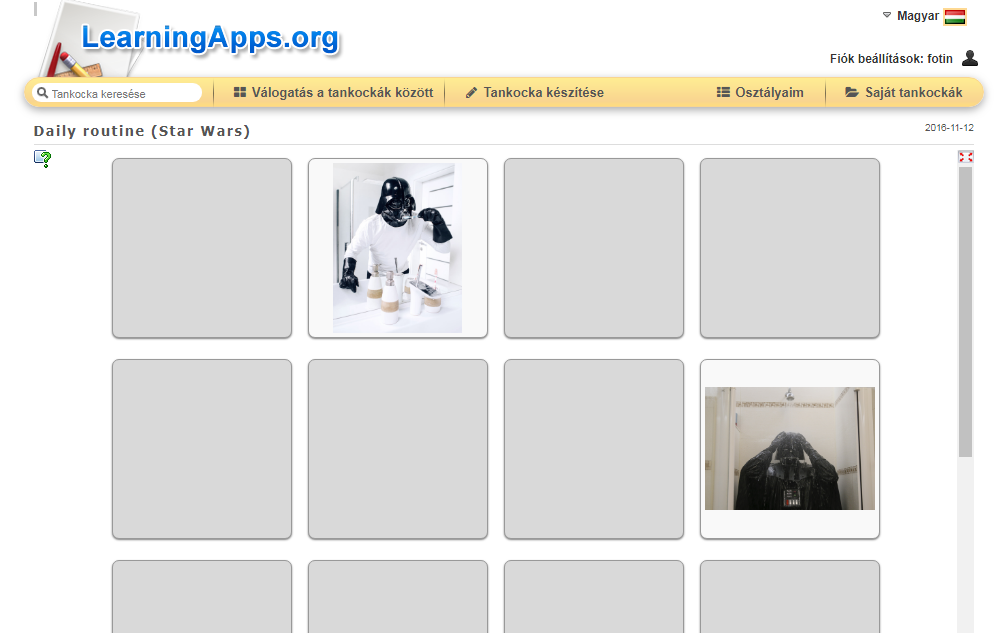 képek forrása: The Daily Life Of Darth Vader Is My Latest 365-Day Photo Project (boredpanda.com)The Daily Life of Darth Vader (fubiz)5.1. mellékletYouTube-videó: Day in the Life of a StormtrooperLehetséges megoldások:0:30	He wakes up at 8 o’clock.0:44 	He gets up.0:54 	He listens to music.1:00	He goes to the bathroom.1:05	He has a shower.1:30	He gets dressed.2:30	He drinks / has breakfast.3:00	He plays computer games.3:30	He leaves home at 10 o’clock.3:45	He goes to the station.4:20	He goes shopping.5:10	He goes to the park.5:40	He goes to the staion.6:10	He goes home.6:30	He takes off his clothes.7:00	He reads a book.7:20	He sleeps.5.2. MellékletDay in the Life of a Stormtrooper – saját készítésű Edpuzzle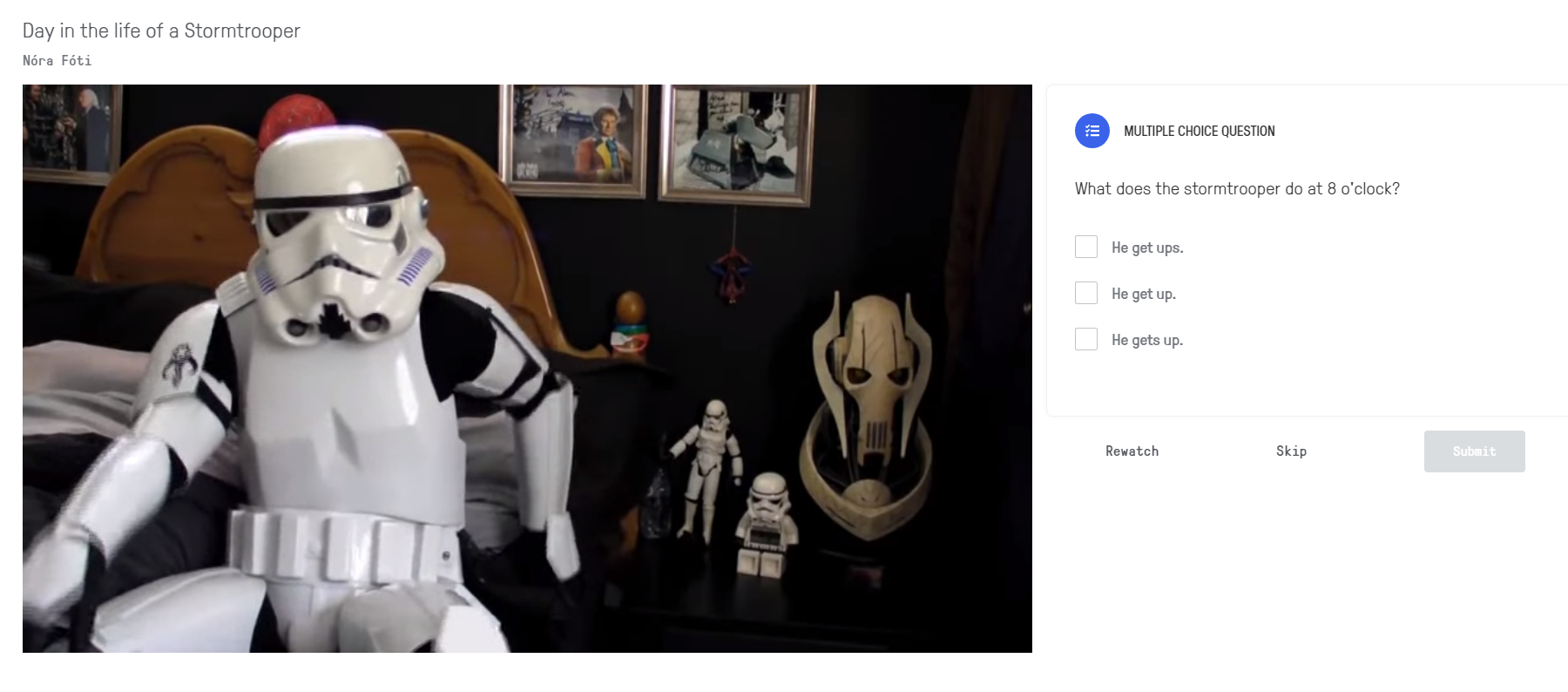 6. mellékletKahoot!: Garfield’s Day – saját készítésű játék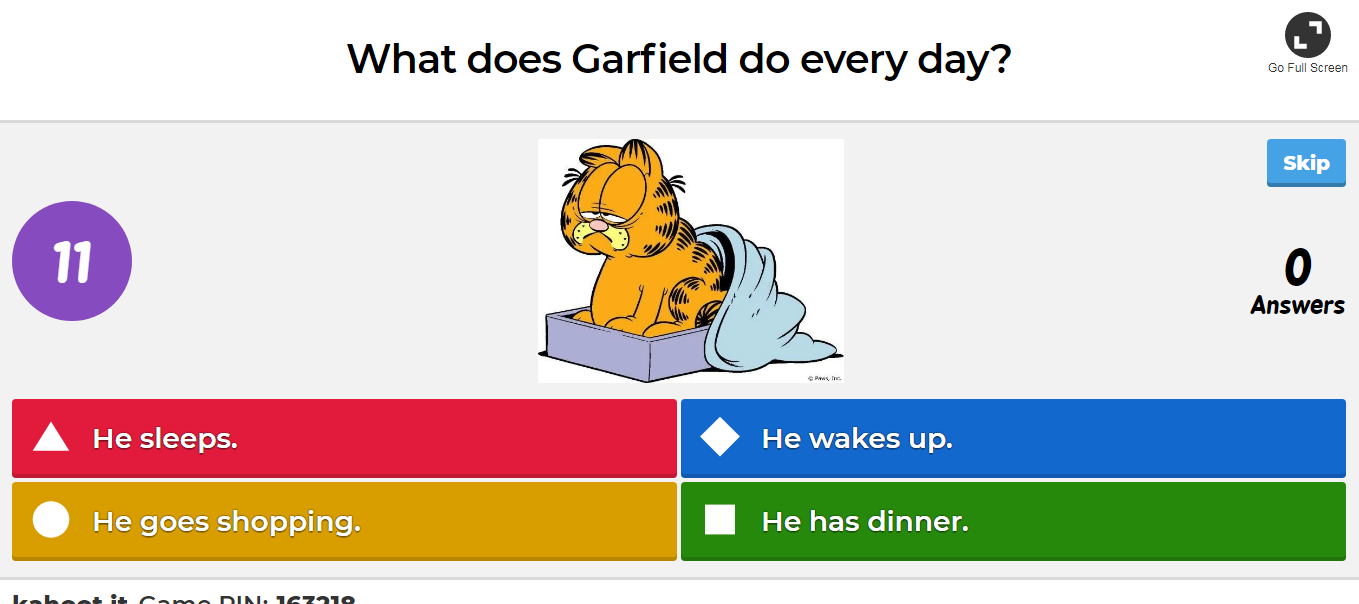 Képek forrása:https://tenor.com/view/garfield-wave-hello-hi-gif-8572567https://i.pinimg.com/originals/bf/ea/5e/bfea5ef633e85c8739439da311a5c7a4.jpghttps://i.pinimg.com/originals/65/fe/b4/65feb4e1e9c4333517fb30920f400680.jpghttps://www.slideshare.net/karitocueva/garfields-routinehttps://i.pinimg.com/originals/2e/ba/0c/2eba0c44e976b5155802795d4778c9cc.jpghttps://i.pinimg.com/originals/b6/db/25/b6db25de8229c4cd3c08dd3711316e17.jpghttps://www.foodandwine.com/lifestyle/9-pressing-questions-about-garfields-lasagna-habithttp://rosafernandezsalamancainfantil.blogspot.com/2012/09/garfield-dibujos-para-colorear-gifs.htmlhttps://giphy.com/gifs/garfield-cat-shower-5BUDrMmouxt5FvdRMmhttps://tenor.com/view/garfield-sleep-tired-gif-128159187. mellékletKilépőkártyaColour the face you think is true! (Színezd ki a számodra igaz választ!)I had a good time on the lesson.(Jól éreztem magam az órán.)I learned a lot on the lesson.(Sokat tanultam az órán.)I learned useful things.(Hasznos dolgokat tanultam az órán.)I worked a lot on the lesson.(Sokat dolgoztam az órán.)I’ve understood what I was learning about.(Megértettem, amit tanultam az órán.)I can use what I was learning about.(Tudom használni is, amiről tanultam.) 